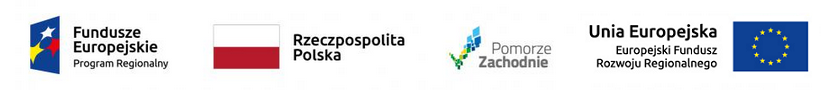 BZP-8.271.1.15.2021.EM                                                                          Koszalin, dnia 10 września 2021 r.Do Wykonawców biorących udział w postępowaniu o udzielenie zamówienia publicznego prowadzonego 
w trybie podstawowym na podstawie art. 275 pkt 2 ustawy Prawo zamówień publicznych 
na Modernizację energetyczną budynku Zespołu Szkół nr 7 przy ul. Orląt Lwowskich w Koszalinie 
w ramach zadania inwestycyjnego „Modernizacja energetyczna obiektów użyteczności publicznej Żłobek Skrzat, Przedszkole nr 13, 14, 15, ZS nr 7 w Koszalinie”ZAPYTANIA I ODPOWIEDZI Nr 1 + MODYFIKACJA Nr 1 SWZZamawiający Gmina Miasto Koszalin, działając w oparciu o art. 284 ust. 2 i ust. 6 ustawy z dnia 11 września 2019 r. – Prawo zamówień publicznych (Dz. U. z 2021 r., poz. 1129), informuje, iż w przedmiotowym postępowaniu wpłynęły następujące zapytania do specyfikacji warunków zamówienia (SWZ), na które udziela odpowiedzi:Pytanie Nr 1Zgodnie z opisem przedmiotu zamówienia w zakres wchodzi zamurowanie bruzd w ścianach i sufitach po ułożeniu wszystkich elementów instalacji i pomalowanie całych powierzchni ścian i sufitów, 
oraz ze względu na konieczność wymiany instalacji w pomieszczeniach sanitarnych, zostanie uszkodzona znaczna część istniejących okładzin ceramicznych. Projekt nie określa w jaki sposób należy dokonać napraw ścian i sufitów i czy należy wykonać uzupełnienie częściowe okładzin („sztukowanie” płytkami dostępnymi na rynku możliwie zbliżonymi do istniejących) czy należy uwzględnić całościowy remont pomieszczeń sanitarnych wraz z pełną wymianą glazury i terakoty na ścianach i posadzkach. W projekcie ani w opisie przedmiotu zamówienia nie została również określona ilość tych robót. Ze względu na brak szczegółów w projekcie oraz trudność sprecyzowania ilości robót naprawczych po instalacjach koniecznych do wykonania, Wykonawca proponuję rozliczyć powyższe roboty jako uzupełniające kosztorysem powykonawczym po wykonaniu instalacji. W przypadku nie wyrażenia zgody na powyższe rozwiązanie prosimy o uzupełnienie projektu o opis ze wskazaniem miejsc napraw oraz podaniem ilości prac potrzebnych do wykonania. Odpowiedź na pytanie Nr 1Zamawiający nie przewiduje uzupełnienia ani remontu okładzin ceramicznych w pomieszczeniach sanitarnych.Pytanie Nr 2Prosimy o informację, czy w wycenie należy ująć demontaż i utylizację istniejącej instalacji wentylacji. Odpowiedź na pytanie Nr 2W wycenie należy ująć demontaż i utylizację elementów istniejącej instalacji wentylacji.Umowa o dofinansowanie projektu pn. "Modernizacja energetyczna budynków użyteczności publicznej: Żłobek "Skrzat", Przedszkole nr 13, 14, 15, ZS nr 7 w Koszalinie" 
nr umowy o dofinansowanie RPZP.02.05.00-32-A063/16-00 z dnia 06.11.2018 r.Projekt współfinansowany przez Unię Europejską z Europejskiego Funduszu Rozwoju Regionalnego w ramach Regionalnego Programu Operacyjnego Województwa Zachodniopomorskiego 2014-2020MODYFIKACJA Nr 1 SWZZamawiający Gmina Miasto Koszalin, działając w oparciu o art. 286 ust. 1 i ust. 7 ww. ustawy Prawo zamówień publicznych, modyfikuje treść SWZ:w Rozdziale I SWZ w pkt 14 SPOSÓB I TERMIN SKŁADANIA OFERT ORAZ TERMIN OTWARCIA OFERT w ppkt 3 i 4 JEST:3) Termin składania ofert: do dnia 14 września 2021 r., do godziny 08:00.4) Termin otwarcia ofert: 14 września 2021 r., godzina 09:00.POWINNO BYĆ:3) Termin składania ofert: do dnia 15 września 2021 r., do godziny 08:00.4) Termin otwarcia ofert: 15 września 2021 r., godzina 09:00.w Rozdziale I SWZ w pkt 12 TERMIN ZWIĄZANIA OFERTĄ w ppkt 1 JEST:Wykonawca jest związany ofertą do dnia 13 października 2021 r. przy czym pierwszym dniem terminu związania ofertą jest dzień, w którym upływa termin składania ofert.POWINNO BYĆ:Wykonawca jest związany ofertą do dnia 14 października 2021 r. przy czym pierwszym dniem terminu związania ofertą jest dzień, w którym upływa termin składania ofert.Z up. Prezydenta Miasta                                            SEKRETARZ MIASTA Tomasz Czuczak						                               dokument opatrzony kwalifikowanym podpisem elektronicznym